	Secretariaat: A. Kort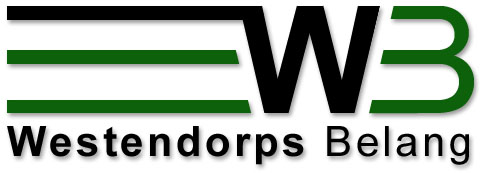 Veldkamperstraat 37054 AX WestendorpTel.: 0315-298882Mob.: 06-10608998	         M: info@westendorpsbelang.nl__________________________________________________________________Betreft: 	Notulen ledenvergadering mei 2019 Datum:	22 mei 2019 Plaats: 	Kulturhus De Vos, WestendorpTijdstip: 	19:30 uurNotulenAanwezig bestuur: Maaike Aalders, Michiel Loman, Fons Kolenbrander, Arjan Kort en Henk Chevalking. Aanwezige leden: Maarten Messing, Henk Beunk, Bas Kruisselbrink, Robin van Braak, Jolanda Kolenbrander en Kirsten Hek.OpeningDe voorzitter opent de vergadering en heet iedereen van harte welkom. Afgemeld vanuit het bestuur: Herma Wiersma.Vanuit de zaal komt er geen aanvulling op de agenda.Notulen vorige jaarvergaderingDe notulen zijn ter plekke in te zien en staan op de website. De voorzitter geeft de aanwezigen de gelegenheid de notulen te lezen. Er zijn geen aanvullingen of vragen over de notulen. De notulen zijn daarmee goedgekeurd en definitief verklaard. Mededelingen en ingekomen stukkenTerugkomend op de notulen van de vorige jaarvergadering waarbij de opbrengst van de Rabobank Clubkascampagne vermeld stond, meldt Fons Kolebrander dat de campagne dit jaar op een later tijdstip plaats zal vinden en er nu nog geen opbrengst gemeld kan worden.Verder zijn er geen mededelingen.Jaaroverzicht periode juni 2018 – april 2019De aanwezigen krijgen de gelegenheid het jaaroverzicht te lezen en Michiel Loman leest het verslag voor.Robin van Braak vraagt of er een vervolg komt naar aanleiding van het contact tussen Dhr. Eenink en Westendorps Belang over een oorlogsmonument. Maaike Aalders vertelt dat WB nadenkt over het plaatsen van een herdenkingsbord maar niet over een oorlogsmonument. Voorwaarde is  dat de basisscholen daarbij betrokken zijn. Aandacht voor het informeren van ook de Knienenbult.Robin vraagt hoe het zit met de impuls voor de website. De bedoeling is om de website meer onder de aandacht te brengen en gebruiksvriendelijker te maken.Robin maakt een opmerking over het versneld aanleggen van glasvezel in de bebouwde kom van Westendorp. WB is hierover niet geïnformeerd en niet bij betrokken. Bestuursleden van WB die in de bebouwde kom wonen zijn op dezelfde wijze geïnformeerd als de overige inwoners van de bebouwde kom. Robin heeft in het verleden de borden gemaakt voor het huidige evenementenbord. Aangezien dat erg intensief is heeft Robin een voorstel gemaakt voor een andere invulling met vaste logo’s en plakopschriften. Dit is samen met het Stichtingsbestuur van het Kulturhus opgepakt. De voorkeur gaat uit naar een digitaal bord. In eerste instantie was de verwachting dat dit tweede hands kon worden aangeschaft maar dat is niet gelukt. De kosten van een nieuw bord zijn hoog en niet volledig te dragen door Westendorps Belang.  Belangrijk is sponsoren te benaderen.  Misschien dat WB ook kan bijdragen? WB staat hiervoor open maar kan op dit moment niet aangeven in welke mate. Wanneer het niet lukt dan volgt plan 2, d.w.z. borden met stickers. Hiervan heeft WB al toegezegd bij te dragen aan een deel van de kosten. Maaike bespreekt de mogelijkheden met het bestuur van het Kulturhus. Henk Beunk vraagt naar het DBO. Aangegeven is dat het DBO een samenwerkingsverband is  waarbinnen de verschillende belangenverenigingen van de gemeente Oude IJsselstreek samenwerken. Een belangrijk onderwerp op dit moment is de omgevingsvisie. Maaike heeft contact hierover met Arnold Spijkers. Belangrijk dat Westendorp een visie ontwikkelt op de eigen behoeftes. Op deze wijze kan Westendorp invloed uitoefenen op de ontwikkelingen. Henk vraagt verder naar de ledenwervingsbrief. Dit loopt nog en deze zal in mei verstuurd worden. Robin van Braak oppert het idee nieuwe (inwoners) leden een (Westendorps) cadeautje te geven.Henk verteld dat in het verleden nieuwe inwoners geïnterviewd zijn voor het Westendorps Kwartaaltje en Kirsten Hek bevestigd dat. WB heeft aangegeven dit een positief idee te vinden en het mee te nemen in het overleg.Er zijn verder geen vragen of opmerkingen op het jaaroverzicht. Het jaaroverzicht wordt goedgekeurd.Financieel jaarverslag 2018Fons Kolenbrander (penningmeester) geeft een toelichting op het financieel jaarverslag 2018:De uitgaven voor het Kwartaaltje beslaan een groot deel van de uitgaven, dit jaar (2018) maar ook vorig jaar (2017) toen het Kwartaaltje voor het eerst in kleur uitgevoerd werd.Kirsten Hek vraagt of het nodig is om het Kwartaaltje te blijven drukken. Fons antwoord dat in het verleden daarvoor is gekozen om alle verenigingen een platform te bieden en iedereen te bereiken. In de brief aan niet-leden wordt benadrukt dat de kosten voor het Kwartaaltje worden gedragen door WB. Hierop volgt en discussie over het feit dat ook niet leden het Kwartaaltje krijgen. Belangrijk dat de gehele Westendorpse bevolking kennis kan nemen van het nieuws en ontwikkelingen in Westendorp. En er is nauwelijks een verschil in kosten (en praktisch gezien) van het huis aan huis bezorgen en op adres van alleen leden zodat is gekozen voor huis aan huis bezorging.  Robin van Braak vraagt naar het nut van een WA verzekering. Fons geeft als voorbeeld dat vorig jaar de Kerstboom op de Doetinchemseweg is gewaaid en daar had ook schade uit kunnen ontstaan waar WB verantwoordelijk is.Verder vraagt Robin om de hoogte van het saldo toe te lichten, is het nodig zo’n hoog saldo te hebben? Hiervan zou bijvoorbeeld best een deel van aan het digitale bord besteed kunnen worden. Fons antwoord dat het een goed saldo is maar dat het verstandig is een bedrag van ruim een jaarbegroting te hebben. Maar zoals al eerder gezegd WB staat best open voor een bijdrage aan het digitale bord.Verslag kascommissieHenk Beunk en Maarten Messing hebben als kascommissie dit jaar de kascontrole gedaanHenk Beunk meldt dat hij en Maarten geen onrechtmatigheden hebben kunnen ontdekken bij de kascontrole en dat het er “hartstikke” goed uit zag. De leden verlenen decharge aan de penningmeester en de voorzitter bedankt de kascommissie voor hun bijdrage. Benoeming kascommissieHenk Beunk is aftredend lid van de kascommissie. De voorzitter vraagt de aanwezigen wie lid wil worden van de kascommissie. Bas Kruisselbrink meldt zich aan.Begroting 2019 De penningmeester geeft een toelichting op de begroting die weinig afwijkt van 2018 met uitzondering van de aanschaf van de vaste kerstboom. Dat was een forse eenmalige uitgave die nu niet meer op de begroting staat. Alle aanwezigen gaan akkoord met de begroting voor 2019. BestuursverkiezingMichiel Loman heeft de maximale zittingstermijn van twee maal drie jaar uitgezeten en stopt na deze vergadering. Een woord van dank wordt later op de avond uitgesproken. Jolanda Kolenbrander is als nieuwe kandidaat voorgedragen. Aangezien er geen tegenkandidaten zijn en geen bezwaren zijn tegen benoeming wordt Jolanda officieel als bestuurslid benoemd. Jolanda is voor de meeste aanwezigen geen onbekende maar stelt zich kort voor. Ze geeft aan het leuk te vinden om tot het bestuur te mogen toetreden en wil graag iets doen voor Westendorps Belang en de gemeenschap .RondvraagKirsten Hek vraagt of het mogelijk is om voor de clubkas actie van de Rabobank op de website een link te plaatsen waardoor het makkelijk is om lid te worden en mee te kunnen stemmen. WB maakt er notitie van en wellicht is het mogelijk.Kirsten vraagt verder of het een idee is om voor de volgende ledenvergadering een contributie verhoging op de agenda te plaatsen. Hier zijn de aanwezigen het  mee eens. Het huidige bedrag van €6 staat al jaren. Wat het nieuwe bedrag moet worden moet nog worden bezien.Een laatste vraag van Kirsten is of het mogelijk is om als Westendorp mee te doen met Oosterlicht verbindt in de periode voor Kerst. Hier is binnen WB al over gesproken en na de zomervakantie gaat het bestuur het een en ander uitzoeken. Voor zover nu bekend gaat meedoen rond de €2500 kosten en dat is veel geld. De aanschaf van een evenementenbord heeft volgens de leden de voorkeur boven het licht.Bas Kruisselbrink vraag waarom WB niet deelneemt aan de Plattelandsraad. Fons weet dat WB daaraan heeft deelgenomen maar er uit is gestapt. Van de huidige bestuurders heeft niemand dat meegemaakt. De Plattelandsraad heeft aangegeven het fijn te vinden wanneer WB en andere dorpsbelangen verenigingen zich aansluiten. Bas biedt aan om namens WB de bijeenkomsten van de raad bij te wonen. WB is er blij mee en neemt het aanbod aan en dankt Bas hiervoor. Henk Beunk stelt voor dat er iemand van het bestuur mee gaat en dat kan dan ook telkens iemand anders zijn.Henk Beunk vraagt hoe de betrokkenheid van basisschool de Knienenbult is bij WB en het Kwartaaltje. Doordat er bijna geen leerlingen uit Westendorp nog naar de Knienenbult naar school gaan neemt de betrokkenheid wel af.Vanuit het bestuur spreekt Maaike een dankwoord uit aan Michiel Loman  voor zijn inzet voor Westendorps Belang. Onder andere het bijwerken van de Website en opstellen van brieven waren taken van Michiel. Michiel krijgt een presentje als blijk van waardering. Michiel bedankt het huidige bestuur en de voorgaande (oude) bestuursleden voor de samenwerking.     11.SluitingDe voorzitter bedankt alle aanwezigen voor hun komst en inbreng en sluit de      vergadering.Namens het bestuur:Henk Chevalking